INDICAÇÃO Nº 4721/2015Sugere ao Poder Executivo Municipal vistoria em possível vazamento em caixa d’água junto ao palco da Praça da Migração, no Jardim Pérola. Excelentíssimo Senhor Prefeito Municipal, Nos termos do Art. 108 do Regimento Interno desta Casa de Leis, dirijo-me a Vossa Excelência para sugerir que, por intermédio do Setor competente, seja executada vistoria em possível vazamento em caixa d’água junto ao palco da Praça da Migração, no Jardim Pérola, nesta.Justificativa:Conforme reivindicação da população do Jardim Pérola, este vereador solicita vistoria em possível vazamento em caixa d’água junto ao palco da Praça da Migração, no Jardim Pérola. Segundo informações dos munícipes, há pelo menos quinze dias a referida caixa d’água vem apresentando vazamento, assim, necessitando da vistoria para descobrir a causa do problema e posterior solução.Plenário “Dr. Tancredo Neves”, em 25 de novembro de 2.015.FABIANO W. RUIZ MARTINEZ“Pinguim”-vereador-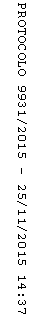 